Положение о конкурсе эссе «Новый год. Рождество. Волшебство» Конкурсы проводятся Центром по работе с одаренными детьми «Дар» Дворца творчества детей и молодежисовместно с Южным федеральным университетом.Общие положения Цель конкурса.Конкурс проводится с целью выявления, поддержки и развития одаренных детей и молодежи в области гуманитарных наук. Задачи конкурса:поддержка и психолого-педагогическое сопровождение одаренной молодежи;развитие интереса к истории, культуре, традициям через творческое осмысление этих сторон окружающей действительности;раскрытие творческого потенциала учащейся молодежи через обращение к новой тематике;формирование коммуникативной компетентности учащихся;содействие повышению качества современного образования через обращение к работам междисциплинарного характера, требующим компетентности в различных областях человеческих знаний (история, литература, культура, и др.);изучение мирового культурного наследия через обращение к тематике конкурса.УчастникиК участию в конкурсе эссе приглашаются:учащиеся 4-6классов;учащиеся 7-9 классов;учащиеся 10-11классов..Сроки проведения конкурсаПрием работ осуществляется с 25.12.2017 по 29.01.2018 (включительно). Работы, отправленные позже указанного срока, приниматься к рассмотрению не будут. В срок до 12.02.2018 года жюри из числа преподавателей и аспирантов ЮФУ произведет экспертизу поданных работ. Результаты конкурсы будут опубликованы на сайте Центра по работе с одаренными детьми «Дар» ДТДМ и Дворца творчества детей и молодежи. После 12.02.2018 будет установлен день награждения победителей конкурса. Все участники получат электронные сертификаты.Задание конкурсаКонкурс для школьников проводится заочно, по письменным работам – эссе.Требования к конкурснойработеЭссе - этосочинение небольшого объемаи свободной композиции, выражающее индивидуальные впечатления и соображения по конкретному поводу или вопросу и заведомо не претендующее на определяющую или исчерпывающую трактовку предмета.Эссе — это литературное произведение (связный текст), отражающий позицию автора по какому-либо актуальному вопросу (проблеме).Эссе включает в себя следующие элементы:Введение. В нем формулируется тема, обосновывается ее актуальность, раскрывается расхождение мнений, обосновывается структура рассмотрения темы, осуществляете переход к основномусуждению.Основная часть. Включает всебя:формулировку суждений и аргументов, которые выдвигаетавтор;доказательства, факты и примеры в поддержку авторскойпозиции;анализ контр-аргументов и противоположныхсуждений.Заключение. Повторяется основное суждение, резюмируются аргументы в защиту основного суждения, дается общее заключение о полезности данного утверждения.Объем предоставляемых творческих работ – от 1 до 3 печатных страниц. Критерии оцениваниятворческийподход; полнота и логичность изложениятемы; аргументация; актуальность.Предлагаемые тематические направления конкурса:1. Почему я люблю Новый год или Рождество?;
2. Волшебство в новогоднюю ночь;
3. Традиции и обычаи празднования Нового Года и Рождества в моей семье;
4. Традиции празднования Нового Года и Рождества в мире; 
5. История празднования Нового Года в России;
6. Елочная игрушка как элемент новогодних праздников; 
7. Новый Год и Рождество в моей школе.Требования к оформлению материаловМатериалы представляются в электронном варианте в виде текстового файла, имя которого должно соответствовать фамилии автора и названию эссе (напр., «Иванов И.А. Чудеса в новогоднюю ночь.doc»).Требования к оформлению эссе: Формат Word. 1.5 интервал, шрифт TimesNewRoman, 14 кегль. Поля со всех сторон – 2 см; Объем работы не должен превышать 3-х печатных страниц. При использовании цитат, мнений других авторов в сносках указывается источник цитирования.Требования к оформлению титульного листа эссе: Полное наименование образовательного учреждения. Тема. Данные об авторе: фамилия, имя, отчество, класс, номер контактного телефона, электронная почта. Сведения о руководителе, оказавшем консультативную или методическую помощь (если таковой имеется).Примечание: Работы не должны содержать орфографические и пунктуационные ошибки, т.к. это портит впечатление о Вашей работе. Способ подачи работ на конкурсКонкурсные работы принимаются в электронном виде вместе с анкетой участника на электронный адрес: darrost@yandex.ru. В поле «Тема» указать: Конкурс эссе. Вместе с работы необходимо прислать заполненную заявку участники конкурса (Приложение № 2).Приложение № 2 к информационному письму № 343 от 24.12.2017Заявка участника конкурса эссе «Новый год. Рождество. Волшебство.»Ф.И.О.(полностью) _____________________________________________________________Образовательное учреждение____________________________________Класс __________________________________________________Возраст______________________________________________________Название работы______________________________________________Контактная информация (почтовый адрес с указанием индекса, телефон, e-mail) __________________________________________________________________________________________________________________________________________________________________________________________Научный руководитель________________________________________Заполнением данной заявки подтверждаю свое согласие на использование персональных данных в рамках проведения конкурса, размещение работы в сети Интернет на сайтах Центра «Дар» и социальных партнеров проекта.М. П.                                                        ____________(подпись руководителя ОУ)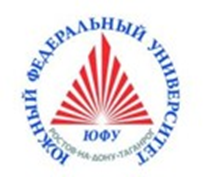 Федеральное государственное автономное образовательное учреждение высшего образования «Южный федеральный университет»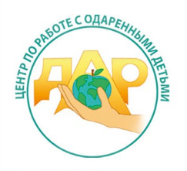 Управление образования  городаРостова-на-ДонуДворец творчества детей и молодежи города Ростова-на-ДонуЦентр по работе с одаренными детьми «Дар»г. Ростов-на-Дону, ул. Большая Садовая,53 к.403, 8(863)240-39-06e-mail: darrost@yandex.ru; http://rostovdar.ru/